RaportTygodniowyo sytuacji narynkach finansowychRynek walutowyRynek akcjiPoniedziałek, 2 listopada 2015 rokuKurs USD/PLN – perspektywa długoterminowa, kurs z 30 października 2015 roku = 3,8626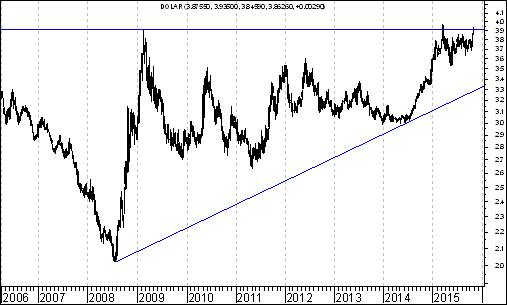 Kurs spadł poniżej bardzo ważnego oporu na poziomie 3,9130 zł. z lutego 2009 roku. W tej sytuacji można oczekiwać rozpoczęcia się fali spadków w kierunku linii trendu wzrostowego poprowadzonej przez dołki z lipca 2008 roku oraz czerwca 2014 roku, która aktualnie przebiega na poziomie 3,27.Kurs EUR/PLN – perspektywa długoterminowa, kurs z 30 października  2015 roku = 4,2499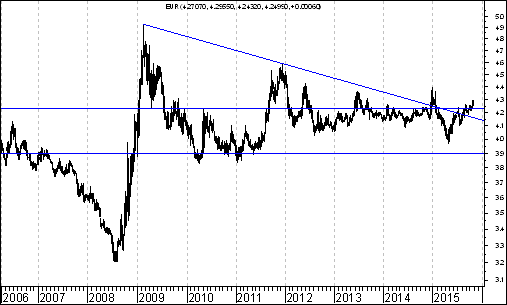 Aktywność strony podażowej doprowadziła w pewnym momencie do przebicia od góry spadkowej linii trendu poprowadzonej przez szczyty z lutego 2009 roku oraz grudnia 2011 roku. Później jednak doszło do spadków. Potem popyt znów zaatakował, doszło do przebicia szczytu z lipca 2015 roku. Obecnie ważnym wsparciem jest poziom 3,8932 zł (dołek z maja 2011 roku). W tej sytuacji w średnim okresie (przez który to okres rozumiem okres od 1 miesiąca i 1 dnia do 1 roku) można oczekiwać spadków kursów euro (w złotych) w kierunku tego wsparcia Czy na polskim rynku akcji w 2015 roku panuje dotychczas hossa, czy bessa ?Gdyby chcieć jednym słowem określić charakter sytuacji na polskim rynku akcji w 2015 roku byłoby to dość trudne. Popatrzmy na przykład na poniższą tabelę. Zamieściłem w niej procentowe zmiany 4 podstawowych indeksów giełdowych obliczanych przez GPW w Warszawie w 2015 roku. Najbardziej popularnym indeksem przedstawiającym sytuację na polskim rynku akcji jest WIG. Jest to tak zwany indeks ,,szerokiego rynku”. Oznacza to, że w jego skład wchodzą zarówno spółki duże, średnie i małe. Gdyby posługiwać się przy ocenie sytuacji na polskim rynku akcji kryterium zachowania WIG-u to można powiedzieć, że w tym roku na polskim rynku akcji mamy do czynienia z umiarkowaną, co prawda, ale jednak bessą. Z kolei gdyby policzyć stopę zwrotu kursów akcji wszystkich spółek notowanych obecnie na GPW w Warszawie to można zauważyć, że około 64 % z nich zyskało na wartości a 36 % spadło. Doświadczenia poszczególnych inwestorów są więc zapewne różne. Gdyby dokonać porównań międzynarodowych to należy zauważyć, że zachowanie indeksu WIG było w tym roku stosunkowo słabe. Popatrzmy na poniższą tabelę prezentującą procentową zmianę indeksów w poszczególnych krajach od końca 2014 roku do 30 października 2015 roku Warto też dodać, że tak zwany indeks ogólnoświatowy stracił na wartości 0,2 %. Co z tego wynika ? Przede wszystkim to, że byliśmy dotychczas świadkami bardzo dużego zróżnicowania zachowania poszczególnych indeksów giełdowych, zarówno, gdy na cały problem (,,czy w 2015 roku panowała bessa, czy hossa ?) spojrzymy z polskiego, jak i też międzynarodowego punktu widzenia. Dlatego też (i to chcę bardzo podkreślić) przyjąłem od początku prowadzenia strony http://analizy-rynkowe.pl/, że prowadząc rubrykę ,,Wykres do przemyślenia”, w której umieszczam od czasu do czasu ciekawie wyglądające moim zdaniem wykresy kursów akcji potem przez okres 12 miesięcy porównuje ich zachowanie z zachowaniem indeksu WIG20. Tak samo jak inwestor lokujący świadomie swój kapitał w skali międzynarodowej może zastanawiać się nad tym, które indeksy krajowe zachowają się lepiej od indeksu ogólnoświatowego tak samo inwestor lokujący świadomie swój kapitał tylko na polskim rynku akcji może zastanawiać się nad tym, które kursy akcji spółek zachowają się lepiej od wybranego polskiego punktu odniesienia, na przykład od indeksu WIG20 (lub WIG).Teraz popatrzmy na wykres WIG. Na razie trzeba przyznać, że sytuacja WIG-u nie zmieniła się praktycznie za bardzo w stosunku do poprzedniego tygodnia, przynajmniej z technicznego punktu widzenia. Tworzy się tutaj formacja podwójnego dna, ale nie doszło jeszcze do wybicia z niej. WIG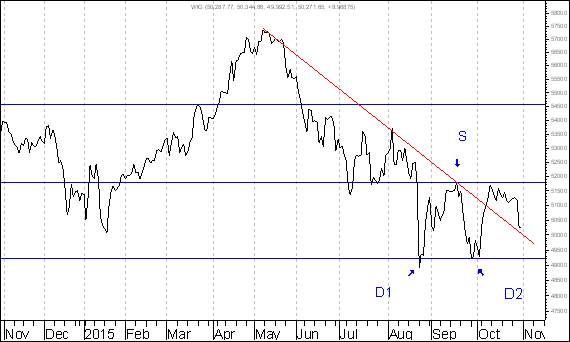 Popatrzmy także na indeks WIG 20. Tworzy tu tworzy się  formacja podwójnego dna. Nie doszło jeszcze do wybicia z niej. WIG20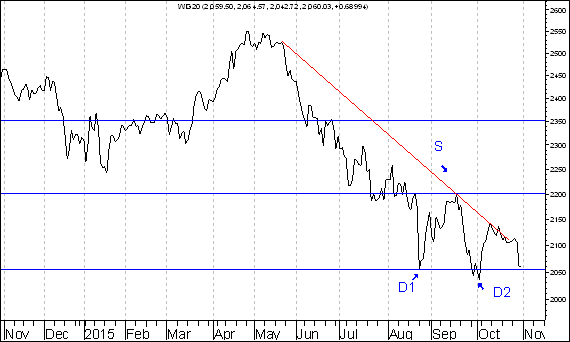 Czy może dojść do ,,spalenia” formacji podwójnego dna w przypadku WIG-u lub WIG-u 20 ?Zakłada, że ponieważ wchodzimy w stosunkowo korzystny dla posiadaczy akcji okres pomiędzy końcem października roku danego roku a końcem kwietnia roku następnego dojdzie w końcu do wybicia z formacji podwójnego dna, tak w przypadku WIG-u, jak i WIG-u 20. Teoretycznie (choć raczej mało prawdopodobne) możliwe jest ,,spalenia” formacji podwójnego dna. Przyznam, że o ,,spaleniu” formacji podwójnego dna (a także o ,,spaleniu” podwójnego szczytu) po raz pierwszy przeczytałem w książkach Thomasa Bulkowskiego opublikowanych przez Wydawnictwo Linia. Omówię pokrótce oba pojęcia. Przytaczam je także z tego powodu, że jako ,,fan” formacji podwójnego dna (a także podwójnego szczytu) nie mogę nie interesować się także zagadnieniami związanymi ze ,,spaleniem” obu formacji. Na początku przypomnę, że jednymi z najbardziej popularnych formacji zmiany trendu są: formacja podwójnego dna oraz formacja podwójnego szczytu. Minimalnym zadaniem formacji podwójnego dna jest jej wypełnienie się. Także wypełnienie się jest minimalnym zadaniem formacji podwójnego szczytu.Maksymalnym zadaniem formacji podwójnego dna jest zmiana trendu spadkowego na wzrostowy. Maksymalnym zadaniem formacji podwójnego szczytu jest z kolei zmiana trendu ze wzrostowego na spadkowy.Obie formacje mogą się ,,spalić”Zdarza się czasem, że kurs po wybiciu z formacji podwójnego dna początkowo rośnie, ale wkrótce zaczyna spadać. Kiedy spadnie poniżej poziomu niższego dołka tej formacji mamy do czynienia z tak zwanym ,,spaleniem” formacji podwójnego dna. Powstaje wówczas bardzo silny sygnał sprzedaży.Zdarza się także niekiedy, że kurs po wybiciu z formacji podwójnego szczytu początkowo spada, ale wkrótce zaczyna rosnąć. Kiedy wzrośnie powyżej poziomu wyższego szczytu tej formacji mamy do czynienia z tak zwanym  ,,spaleniem” formacji podwójnego szczytu. Powstaje wówczas bardzo silny sygnał kupna.W najbliższych dniach trzeba będzie też bardzo uważnie obserwować zachowanie cen kontraktów terminowych na miedź.MIEDŹ 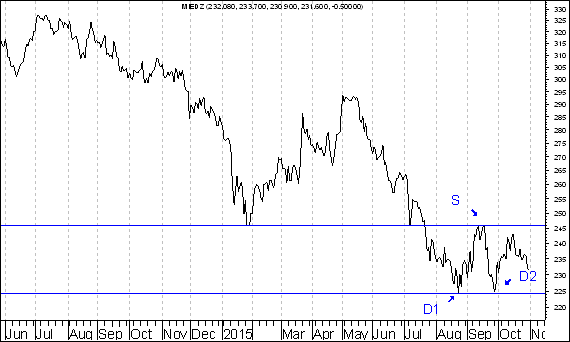 Czy dojdzie do wybicia z formacji podwójnego dna ? Zobaczymy. Szansę są spore, ale oczywiście pewności nie ma. Ile wynosiła średnia procentowa zmiana kursu akcji spółki po wprowadzeniu jej do rubryki ,,Wykres do przemyślenia” w okresie 12 pierwszych miesięcy po jej wprowadzeniu do tej rubryki ?Obliczenia według stanu na 30 października 2015 rokuWprowadzenie Strona internetowa http://analizy-rynkowe.pl/ prowadzona jest od września 2014 roku. Co tydzień publikowany jest ,,Raport Tygodniowy”Od czasu do czasu umieszczam wybrane spółki w rubryce ,,Wykres do przemyślenia”. Umieszczane są tam te przykładowe spółki, których kurs wybił się z formacji podwójnego dna. Formacja podwójnego dna ma 2 ,,zadania”. Podstawowym, minimalnym ,,zadaniem” tej formacji jest jej wypełnienie Drugim ,,zadaniem” tej formacji jest doprowadzenie do zmiany trendu ze spadkowego na wzrostowy. Osobiście wyróżniam typowe oraz nietypowe podwójne dno. Typowa formacja podwójnego dna charakteryzuje się tym, że dołki w formacji kształtują się na poziomie identycznym, bądź prawie identycznym. Natomiast w przypadku nietypowej formacji podwójnego dna kształtują się one na poziomie zupełnie odmiennym.Od pierwszego numeru ,,Raportu Tygodniowego” postanowiłem, że będę porównywał zachowanie kursu akcji spółki po wprowadzeniu jej do rubryki ,,Wykres do przemyślenia” z zachowaniem indeksu WIG20. Mam świadomość, że podejście to może budzić kontrowersje, sprzeciw. Dobrze. Tak być musi. Postanowiłem odpowiedzieć na pytanie: ,,Ile wynosiła średnia procentowa zmiana kursu akcji spółki po wprowadzeniu jej do rubryki ,,Wykres do przemyślenia” w okresie 12 pierwszych miesięcy po jej wprowadzeniu do tej rubryki ?”W związku z powyższym postanowiłem odpowiedzieć także na pytanie: ,,Ile wynosiła średnia procentowa zmiana indeksu WIG 20 w tym okresie ?”Odpowiedź na te pytania przedstawiłem w tabeli na następnej stronie. Tabela: Procentowa zmiana cen akcji czterech spółek, których akcje zostały wymienione w pierwszym numerze ,,Raportu Tygodniowego” z 8 września 2014 roku w rubryce ,,Wykres do przemyślenia” w okresie od 5 września do 4 września 2015 roku oraz procentowa zmiana indeksu WIG 20 w tym okresie. Tabela: Procentowa zmiana ceny akcji spółki, której akcje zostały wymienione w drugim numerze ,,Raportu Tygodniowego” z 15 września 2014 roku w rubryce ,,Wykres do przemyślenia” w okresie od 12 września do 11 września 2015 roku oraz procentowa zmiana indeksu WIG 20 w tym okresie. Tabela: Procentowa zmiana ceny akcji spółki, której akcje zostały umieszczone 16 września na stronie internetowej www.analizy-rynkowe.pl w rubryce  ,,Wykres do przemyślenia” w okresie od 15 września do 15 września 2015 roku oraz procentowa zmiana indeksu WIG 20 w tym okresie. Tabela: Procentowa zmiana ceny akcji spółki, której akcje zostały wymienione w trzecim numerze ,,Raportu Tygodniowego” z 22 września 2014 roku w rubryce ,,Wykres do przemyślenia” w okresie od 19 września 2014 roku do 18 września 2015 roku oraz procentowa zmiana indeksu WIG 20 w tym okresie. Tabela: Procentowa zmiana ceny akcji spółki, której akcje zostały umieszczone 25 września na stronie internetowej www.analizy-rynkowe.pl w rubryce  ,,Wykres do przemyślenia” w okresie od 24 września 2014 roku do 24 września 2015 roku oraz procentowa zmiana indeksu WIG 20 w tym okresie. Tabela: Procentowa zmiana cen akcji trzech spółek, których akcje zostały wymienione w czwartym numerze ,,Raportu Tygodniowego” z 29 września 2014 roku w rubryce ,,Wykres do przemyślenia” w okresie od 30 września 2014 roku do 25 września 2015 roku oraz procentowa zmiana indeksu WIG 20 w tym okresie. Tabela: Procentowa zmiana ceny akcji spółki, której akcje zostały wymienione w piątym numerze ,,Raportu Tygodniowego” z 6 października 2014 roku w rubryce ,,Wykres do przemyślenia” w okresie od 3 października do 2 października 2015 roku oraz procentowa zmiana indeksu WIG 20 w tym okresie. Tabela: Procentowa zmiana ceny akcji spółki, której akcje zostały wymienione w szóstym numerze ,,Raportu Tygodniowego” z 20 października 2014 roku w rubryce ,,Wykres do przemyślenia” w okresie od 17 września do 16 października 2015 roku oraz procentowa zmiana indeksu WIG 20 w tym okresie. Tabela: Procentowa zmiana ceny akcji spółki, której akcje zostały umieszczone 22 października na stronie internetowej www.analizy-rynkowe.pl w rubryce  ,,Wykres do przemyślenia” w okresie od 21 października do 19 czerwca 2015 roku do 21 października 2015 roku oraz procentowa zmiana indeksu WIG 20 w tym okresie. Tabela: Procentowa zmiana ceny akcji spółki, której akcje zostały wymienione w siódmym numerze ,,Raportu Tygodniowego” z 27 października 2014 roku w rubryce ,,Wykres do przemyślenia” w okresie od 24 października 2014 roku do 23 października 2015 roku oraz procentowa zmiana indeksu WIG 20 w tym okresie. Tabela: Procentowa zmiana ceny akcji spółki, której akcje zostały wymienione w numerze ,,Raportu Tygodniowego” z 3 listopada 2014 roku w rubryce ,,Wykres do przemyślenia” w okresie od 31 października 2014 roku do 30 października 2015 roku oraz procentowa zmiana indeksu WIG 20 w tym okresie. Wniosek końcowy z powyższych rozważań brzmi następująco:Średnia procentowa zmiana kursu akcji spółki po wprowadzeniu jej do rubryki ,,Wykres do przemyślenia” w okresie 12 pierwszych miesięcy po jej wprowadzeniu do tej rubryki wynosiła plus 15,3 %. Średnia procentowa zmiana indeksu WIG20 w tym okresie wynosiła minus 14,5 %. Spółki dla których nie można jeszcze obliczyć procentowej zmiany kursu akcji po wprowadzeniu jej do rubryki ,,Wykres do przemyślenia” w okresie 12 pierwszych miesięcy po jej wprowadzeniu do tej rubryki Obliczenia według stanu na 30 października 2015 rokuTabela: Procentowa zmiana ceny akcji spółki, której akcje zostały wymienione w numerze ,,Raportu Tygodniowego” z 1 grudnia 2014 roku w rubryce ,,Wykres do przemyślenia” w okresie od 28 listopada 2014 roku do 30 października 2015 roku oraz procentowa zmiana indeksu WIG 20 w tym okresie. Tabela: Procentowa zmiana ceny akcji spółki, której akcje zostały umieszczone 2 grudnia na stronie internetowej www.analizy-rynkowe.pl w rubryce  ,,Wykres do przemyślenia” w okresie od 1 grudnia 2014 roku do 30 października 2015 roku procentowa zmiana indeksu WIG 20 w tym okresie. Tabela: Procentowa zmiana ceny akcji spółki, której akcje zostały wymienione w numerze ,,Raportu Tygodniowego” z 15 grudnia 2014 roku w rubryce ,,Wykres do przemyślenia” w okresie od 12 grudnia 2014 roku do 30 października 2015 roku oraz procentowa zmiana indeksu WIG 20 w tym okresie. Tabela: Procentowa zmiana ceny akcji spółki, której akcje zostały umieszczone 2 stycznia 2015 roku na  stronie internetowej www.analizy-rynkowe.pl w rubryce  ,,Wykres do przemyślenia” w okresie od 1 grudnia do 30 października 2015 roku oraz procentowa zmiana indeksu WIG 20 w tym okresie. Tabela: Procentowa zmiana ceny akcji spółki, której akcje zostały umieszczone 12 stycznia 2015 roku na  stronie internetowej www.analizy-rynkowe.pl w rubryce  ,,Wykres do przemyślenia” w okresie od 9 stycznia do 30 października 2015 roku oraz procentowa zmiana indeksu WIG 20 w tym okresie. Tabela: Procentowa zmiana ceny akcji spółki, której akcje zostały umieszczone 30 stycznia 2015 roku na  stronie internetowej www.analizy-rynkowe.pl w rubryce  ,,Wykres do przemyślenia” w okresie od 29 stycznia do 30 października 2015 roku oraz procentowa zmiana indeksu WIG 20 w tym okresie. Tabela: Procentowa zmiana ceny akcji spółki, której akcje zostały umieszczone 10 lutego 2015 roku na  stronie internetowej www.analizy-rynkowe.pl w rubryce  ,,Wykres do przemyślenia” w okresie od 9 lutego do 30 października 2015 roku oraz procentowa zmiana indeksu WIG 20 w tym okresie. Tabela: Procentowa zmiana ceny akcji spółki, której akcje zostały umieszczone 3 marca 2015 roku na  stronie internetowej www.analizy-rynkowe.pl w rubryce  ,,Wykres do przemyślenia” w okresie od 2 marca do 30 października 2015 roku oraz procentowa zmiana indeksu WIG 20 w tym okresie. Tabela: Procentowa zmiana ceny akcji spółki, której akcje zostały umieszczone 9 kwietnia 2015 roku na  stronie internetowej www.analizy-rynkowe.pl w rubryce  ,,Wykres do przemyślenia” w okresie od 8 kwietnia do 30 października 2015 roku oraz procentowa zmiana indeksu WIG 20 w tym okresie. Tabela: Procentowa zmiana ceny akcji spółki, której akcje zostały umieszczone 5 maja 2015 roku na  stronie internetowej www.analizy-rynkowe.pl w rubryce  ,,Wykres do przemyślenia” w okresie od 4 maja do 30 października 2015 roku oraz procentowa zmiana indeksu WIG 20 w tym okresie. Tabela: Procentowa zmiana cen akcji trzech spółek, których akcje zostały umieszczone w dniu 1 lipca na stronie internetowej http://analizy-rynkowe.pl/ w rubryce ,,Wykres do przemyślenia” w okresie od 30 czerwca 2015 roku do 30 października 2015 roku oraz procentowa zmiana indeksu WIG 20 w tym okresie. Tabela: Procentowa zmiana ceny akcji spółki, której akcje zostały umieszczone 21 lipca 2015 roku na  stronie internetowej www.analizy-rynkowe.pl w rubryce  ,,Wykres do przemyślenia” w okresie od 21 lipca do 30 października 2015 roku oraz procentowa zmiana indeksu WIG 20 w tym okresie. Tabela: Procentowa zmiana ceny akcji spółki, której akcje zostały umieszczone 23 lipca 2015 roku na  stronie internetowej www.analizy-rynkowe.pl w rubryce  ,,Wykres do przemyślenia” w okresie od 22 lipca do 30 października 2015 roku oraz procentowa zmiana indeksu WIG 20 w tym okresie. Tabela: Procentowa zmiana ceny akcji spółki, której akcje zostały umieszczone 23 lipca 2015 roku na  stronie internetowej www.analizy-rynkowe.pl w rubryce  ,,Wykres do przemyślenia” w okresie od 2 do 30 października 2015 roku oraz procentowa zmiana indeksu WIG 20 w tym okresie. Tabela: Procentowa zmiana ceny akcji spółki, której akcje zostały umieszczone 23 lipca 2015 roku na  stronie internetowej www.analizy-rynkowe.pl w rubryce  ,,Wykres do przemyślenia” w okresie od 3 do 30 października 2015 roku oraz procentowa zmiana indeksu WIG 20 w tym okresie. Tabela: Procentowa zmiana ceny akcji spółki, której akcje zostały umieszczone 22 października na stronie internetowej www.analizy-rynkowe.pl w rubryce  ,,Wykres do przemyślenia” w okresie od 21 października do 30 października 2015 roku oraz procentowa zmiana indeksu WIG 20 w tym okresie. Tabela: Procentowa zmiana ceny akcji spółki, której akcje zostały umieszczone 14 października 2015 roku na  stronie internetowej www.analizy-rynkowe.pl w rubryce  ,,Wykres do przemyślenia” w okresie od 13 do 30 października 2015 roku oraz procentowa zmiana indeksu WIG 20 w tym okresie. Tabela: Procentowa zmiana ceny akcji spółki, której akcje zostały umieszczone 17 października 2015 roku na  stronie internetowej www.analizy-rynkowe.pl w rubryce  ,,Wykres do przemyślenia” w okresie od 13 do 30 października 2015 roku oraz procentowa zmiana indeksu WIG 20 w tym okresie. Spółek, dla których nie można jeszcze obliczyć procentowej zmiany kursu akcji po wprowadzeniu jej do rubryki ,,Wykres do przemyślenia” w okresie 12 pierwszych miesięcy po jej wprowadzeniu do tej rubryki jest 21. W odniesieniu do tej grupy 21 spółek można sformułować następujący wniosek: Wniosek Warto zauważyć, że spośród 21 spółek (których lista opublikowana jest na str. 11-16) kursy akcji 19-u spółek od momentu owego zakwalifikowania do tej rubryki do dnia 30 października 2015 roku zachowywały się lepiej od indeksu WIG20 a 2-u gorzej od indeksu WIG20 Uwaga ! – na poprzedniej stronie przedstawiłem wyniki badań dotyczących zachowania kursów akcji tych spółek, które znalazły się w rubryce ,,Wykres do przemyślenia” na przestrzeni ostatnich 12 miesięcy.Spółki te będę starał się na prowadzonej przeze mnie stronie internetowej  http://analizy-rynkowe.pl/ otaczać szczególną opieką intelektualną to znaczy analizy publikowane na tej stronie będą w znacznej mierzy dotyczyć właśnie tych spółek. Generalny wniosek:kursy akcji spółki po wprowadzeniu jej do rubryki ,,Wykres do przemyślenia” zasadniczo rzecz biorąc wykazują relatywną przewagę nad indeksem WIG2029 października 2015 roku rozpoczęła się kolejną ankieta na stronie http://analizy-rynkowe.pl/.Pytanie w tej ankiecie brzmi:  ,,Komu może się przydać strona internetowa analizy-rynkowe.pl ?”Przewidziałem 3 warianty odpowiedzi.*Odpowiedź pierwsza: ,,raczej inwestorom indywidualnym”*Odpowiedź druga: ,,raczej osobom kierującym instytucjami finansowymi”*Odpowiedź trzecia: ,,zarówno jednym, jak i drugim”Zachęcam do udziału w ankiecie. Dziękuję za każdy głos !Jakiś czas temu założyłem swój profil na Facebooku. W tej sytuacji  kontakt ze mną możliwy jest także za pomocą tego medium społecznościowego.https://pl-pl.facebook.com/people/S%C5%82awomir-K%C5%82usek/100007887437416pozdrawiam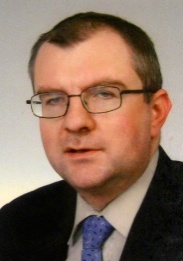 Sławomir Kłusek, 31 października 2015 rokuWnioski końcoweKurs dolara amerykańskiego (w złotych) spadł poniżej bardzo ważnego oporu na poziomie 3,9130 zł. z lutego 2009 roku. W tej sytuacji można oczekiwać rozpoczęcia się fali spadków w kierunku linii trendu wzrostowego poprowadzonej przez dołki z lipca 2008 roku oraz czerwca 2014 roku, która aktualnie przebiega na poziomie 3,10. W przypadku kursu euro (w złotych) aktywność strony podażowej doprowadziła w pewnym momencie do przebicia od góry spadkowej linii trendu poprowadzonej przez szczyty z lutego 2009 roku oraz grudnia 2011 roku. Później jednak doszło do spadków. Potem popyt znów zaatakował, ale doszło do przebicia szczytu z lipca 2015 roku. Obecnie ważnym wsparciem jest poziom 3,8932 zł (dołek z maja 2011 roku).WIG stoi przed szansą na wybicie z formacji podwójnego dna, podobnie jak WIG20. Wybicie z obu tych formacji jest bardzo realne zważywszy na to, że wchodzimy w stosunkowo korzystny dla posiadaczy akcji okres ,,przełomu roku” pomiędzy końcem października a końcem kwietniaAktualnie rozpoczynam eksperyment ,,efekt przełomu roku”. W ramach tego eksperymentu założyłem, że średnia procentowa zmiana kursów akcji wybranych 11 spółek notowanych na Giełdzie Papierów Wartościowych w Warszawie będzie pomiędzy 30 października 2015 roku a 29 kwietnia 2016 roku wyższa od procentowej zmiany indeksu WIG20 w tym okresie. O tym, jakie to spółki można się przekonać analizując poniższy link: http://analizy-rynkowe.pl/rozpoczynam-kolejny-eksperyment-tym-razem-bedzie-to-eksperyment-efekt-przelomu-roku/ Opracował: Sławomir Kłusek, 2 listopada 2015 rokuPowyższy raport stanowi wyłącznie wyraz osobistych opinii autora. Treści zawarte na stronie internetowej www.analizy-rynkowe.pl nie stanowią "rekomendacji" w rozumieniu przepisów Rozporządzenia Ministra Finansów z dnia 19 października 2005 r. w sprawie informacji stanowiących rekomendacje dotyczące instrumentów finansowych, lub ich emitentów (Dz.U. z 2005 r. Nr 206, poz. 1715).Autor nie ponosi odpowiedzialności za jakiekolwiek decyzje inwestycyjne podjęte na podstawie treści zawartych na stronie internetowej www.analizy-rynkowe.plNazwa indeksu giełdowego obliczanego przez GPW w WarszawieZmiana w % w okresie od 31 grudnia 2014 roku do 30 października 2015 rokuIndeks WIG -2,2Indeks dużych spółek (WIG20)-11,1Indeks średnich spółek (mWIG40)  5,8Indeks małych spółek (sWIG80)12,4Nazwa indeksu giełdowego obliczanego przez GPW w WarszawieZmiana w % w okresie od 31 grudnia 2014 roku do 30 października 2015 rokuUSA - S&P 500   1,0 Niemcy - DAX 3010,7 Japonia – Nikkei 225  9,4 Argentyna - Merval45,3 Korea Południowa - KOSPI  5,9 Węgry - BUX29,6 Brazylia - Bovespa -8,3 Tajwan – TAIEX  -8,1 Polska – WIG -2,2 Instrument finansowyPoziom – 05.09.2014Poziom – 04.09.2015Zmiana (w %)Akcja spółki Immobile2,04 zł.2,35 zł.   +15,2 %Akcja spółki Lena3,99 zł. 4,44 zł.    +11,3 %Akcja spółki  Netmedia3,63 zł. 5,64 zł.   +55,4 %Akcja spółki Rafako4,25 zł.  6,72 zł.   +58,1 %Średnio    +35,0 %WIG 202 541,42 pkt. 2 146,47 pkt.     -15,5 %Instrument finansowyPoziom – 12.09.2014Poziom – 11.09.2015Zmiana (w %)Akcja spółki Boryszew6,50 zł.5,15 zł.   -20,8 %Średnio  -20,8 %WIG 202 497,38 pkt. 2 185,46 pkt.    -12,5 %Instrument finansowyPoziom – 15.09.2014Poziom – 15.09.2015Zmiana (w %)Akcja spółki Erbud26,50 zł.32,90 zł.  24,2 %Średnio  24,2 %WIG 202 489,77 pkt. 2 185,88 pkt. -12,2 %Instrument finansowyPoziom – 19.09.2014Poziom – 18.09.2015Zmiana (w %)Akcja spółki IF Capital1,32 zł.0,98 zł.2,3 %Średnio2,3 %WIG 202 497,38 pkt. 2 168,19 pkt.-13,2 %Instrument finansowyPoziom – 24.09.2014Poziom – 18.09.2015Zmiana (w %)Akcja spółki Capital Partners1,85 zł.2,40 zł.+29,7 %Średnio+29,7 %WIG 202 489,77 pkt. 2 082,95 pkt.  -15,8 %Instrument finansowyPoziom – 26.09.2014Poziom – 25.09.2015Zmiana (w %)Akcja spółki Asseco Poland 45,64 zł. 54,70 zł. +19,9 %Akcja spółki  CD Projekt16,59 zł. 26,80 zł.  +61,5 %Akcja spółki Sygnity 17,60 zł.  8,82 zł.- 49,9 %Średnio +10,5% WIG 202484,02 pkt. 2 168,19 pkt.  - 15,8 %Instrument finansowyPoziom – 03.10.2014Poziom – 02.10.2015Zmiana (w %)Akcja spółki Stalprodukt244,10 zł.278,15 zł.+13,9 %Średnio+13,9 %WIG 202 444,06 pkt. 2 036,32 pkt. -16,7 %Instrument finansowyPoziom – 17.10.2014Poziom – 16.10.2015Zmiana (w %)Akcja spółki Tauron Polska Energia5,21 zł.3,23 zł.   -38,0 %Średnio  -38,0 %WIG 202 401,13 pkt. 2 121,94 pkt.    -11,6 %Instrument finansowyPoziom – 21.10.2014Poziom – 21.10.2015Zmiana (w %)Akcja spółki Elektrotim 8,70 zł.18,66 zł.+ 114,5 %Akcja spółki Relpol6,93 zł. 6,70 zł.   -3,3 %Średnio   + 55,6 %WIG 202 423,77 pkt. 2 105,65 pkt.  -13,1 %Instrument finansowyPoziom – 24.10.2014Poziom – 23.10.2015Zmiana (w %)Akcja spółki Tesgas 4,32 zł.3,70 zł.   -14,4 %Średnio  -14,4 %WIG 202 401,13 pkt. 2 107,43 pkt.  -13,1 %Instrument finansowyPoziom – 31.10.2014Poziom – 30.10.2015Zmiana (w %)Akcja spółki Enea16,00 zł.12,83 zł.   -19,8 %Średnio  -19,8 %WIG 202 463,68 pkt. 2 060,03 pkt.  -16,4 %Instrument finansowyPoziom – 28.11.2014Poziom – 30.10.2015Zmiana (w %)Akcja spółki Procad1,06 zł.1,80 zł.+69,8 %Średnio+69,8 %WIG 202 416,93 pkt. 2 060,03 pkt.-14,8 %Instrument finansowyPoziom – 01.12.2014Poziom – 30.10.2015Zmiana (w %)Akcja spółki PKO BP 37,65 zł.28,64 zł.-23,9 %Średnio-23,9 %WIG 202 417,11 pkt. 2 060,03 pkt.  -14,8 %Instrument finansowyPoziom – 12.12.2014Poziom – 30.10.2015Zmiana (w %)Akcja spółki Mercor 8,14 zł.9,70 zł.   +19,2 %Średnio  +19,2 %WIG 202 360,00 pkt. 2 060,03 pkt. -  12,7 %Instrument finansowyPoziom – 30.12.2014Poziom – 30.10.2015Zmiana (w %)Akcja spółki Comarch115,50 zł.118,45 zł.+2,6 %Średnio+2,6 %WIG 202 315,94 pkt. 2 060,03 pkt.  -11,0 %Instrument finansowyPoziom – 09.01.2015Poziom – 30.10.2015Zmiana (w %)Akcja spółki Muza3,34 zł.3,17 zł. -5,1 %Średnio-5,1 %WIG 202 417,11 pkt. 2 060,03 pkt.-14,8 %Instrument finansowyPoziom – 29.01.2015Poziom – 30.10.2015Zmiana (w %)Akcja spółki Lubawa1,11 zł.1,09 zł.-1,8 %Średnio-1,8 %WIG 202 417,11 pkt. 2 060,03 pkt.-14,8 %Instrument finansowyPoziom – 09.02.2015Poziom – 30.10.2015Zmiana (w %)Akcja spółki Atrem4,50 zł.4,78 zł.+6,2 %Średnio+6,2 %WIG 202 417,11 pkt. 2 060,03 pkt.-12,0%Instrument finansowyPoziom – 02.03.2015Poziom – 30.10.2015Zmiana (w %)Akcja spółki Mostostal Warszawa7,57 zł.14,30 zł.+88,9 %Średnio+88,9 %WIG 202 358,25 pkt. 2 060,03 pkt.-12,6 %Instrument finansowyPoziom – 08.04.2015Poziom – 30.10.2015Zmiana (w %)Akcja spółki Ceramika Nowa Gala1,25 zł.1,44 zł.15,2 %Średnio15,2 %WIG 202 424,82 pkt. 2 060,03 pkt.-15,0 %Instrument finansowyPoziom – 04.05.2015Poziom – 30.10.2015Zmiana (w %)Akcja spółki Polnord11,10 zł.12,00 zł.8,1  %Średnio8,1  %WIG 202 523,09 pkt. 2 060,03 pkt.-18,4 %Instrument finansowyPoziom – 30.06.2015Poziom – 30.10.2015Zmiana (w %)Akcja spółki TIM9,49 zł. 9,30 zł.  -2,0 %Akcja spółki  Unima 20002,58 zł. 2,54 zł.    -1,6 %Akcja spółki Variant 1,77 zł.1,77 zł.     0,0 %Średnio   -1,2  %IG 202317,84 pkt. 2 060,03 pkt.  -11,1 %Instrument finansowyPoziom – 21.07.2015Poziom – 30.10.2015Zmiana (w %)Akcja spółki Ropczyce 20,80 zł.22,00 zł.5,8 %Średnio5,8 %WIG 202 444,63 pkt. 2 060,03 pkt..8,2 %Instrument finansowyPoziom – 22.07.2015Poziom – 30.10.2015Zmiana (w %)Akcja spółki Eurocash41,26 zł.52,19 zł.26,5 %Średnio26,5 %WIG 202 185,83 pkt. 2 060,03 pkt.-5,8 %Instrument finansowyPoziom – 02.09.2015Poziom – 30.10.2015Zmiana (w %)Akcja spółki Agora11,20 zł.11,56 zł. 3,2 %Średnio 3,2 %WIG 202 107,58 pkt. 2 060,03 pkt.  -2,3  %Instrument finansowyPoziom – 03.09.2015Poziom – 30.10.2015Zmiana (w %)Akcja spółki BZWBK309,00 zł.311,70 zł. 0,9 %Średnio 0,9 %WIG 202 155,07 pkt. 2 060,03 pkt. -4,4 %Instrument finansowyPoziom – 08.10.2015Poziom – 30.10.2015Zmiana (w %)Akcja spółki Netmedia5,69 zł.5,10 zł.- 10,4 %Akcja spółki Stalprodukt312,70 zł. 320,00 zł.   2,3 %Średnio    -4,0 %WIG 202 126,48 pkt. 2 060,03 pkt.  -3,1 %Instrument finansowyPoziom – 13.10.2015Poziom – 30.10.2015Zmiana (w %)Akcja spółki Cyfrowy Polsat24,93 zł.24,91 zł.  -0,1 %Średnio  -0,1 %WIG 202 123,43 pkt. 2 060,03 pkt.  -3,0 %Instrument finansowyPoziom – 16.10.2015Poziom – 30.10.2015Zmiana (w %)Akcja spółki Dębica85,40 zł.88,00 zł. 3,0 %Średnio  3,0 %WIG 202 121,94 pkt. 2 060,03 pkt.-2,9 %